SUMMARY:____________________________________________________________________________________________________________________________________________________________________________________________________________________________________________________________________________________________________________________________________________________SUMMARY:____________________________________________________________________________________________________________________________________________________________________________________________________________________________________________________________________________________________________________________________________________________SUMMARY:____________________________________________________________________________________________________________________________________________________________________________________________________________________________________________________________________________________________________________________________________________________Output__________________________________________________________________________________________________________________________________________________________________________________________________________________________________________________________________________________________________________________________________________________________________________________________________________________________________________________________________________________________________________________________________________________________________________________________________________________________________________________________________________________________________________________________________________________________________________________________________________________________________________________________________________________________________________________________________________________________________________________________________________________________________________________________________________________________________________________________________________________________________________________________________________________________________________________________________________________________________________________________________________________________________________________________________________________________________________________________________________________________________________________________________________________________________________________________________________________________________________________________________________________________________________________________________________________________________________________________________________________________________________________________________________________________________________________________________________________________________________________________________________________________________________________________________________________________________________________________________________________________________________2 connections:__________________________________________________________________________________________________________________________________________________________________________________________________________________________________________________________________________________________________________________________________________Output: Provide neat work (1) ___ Use your creativity to demonstrate what you have learned in the input: use colorful illustrations with captions, charts, short paragraphs (2) ____ Include connections to self, world,  text…., point of view (2) ____.                   /OBJECTIVE:_____Jewish Beliefs_______________/OBJECTIVE:_____Jewish Beliefs_______________NAME: ____________________________Block:______ DATE:________________ESSENTIAL QUESTION:____________________________________________________________________ESSENTIAL QUESTION:____________________________________________________________________ESSENTIAL QUESTION:____________________________________________________________________QUESTIONS:__________________________________________________________________________________________________________________________________________________________________________________________________________________________________________________________________________________________________________________________________________________________________________________________________________________________________________________________________________________________________________________________________________________________________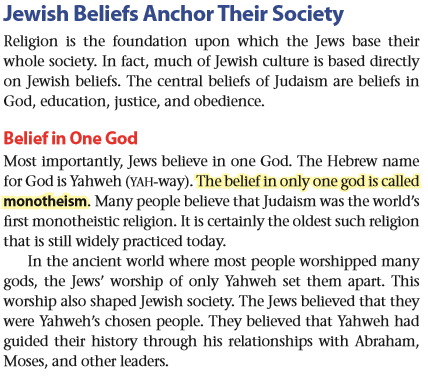 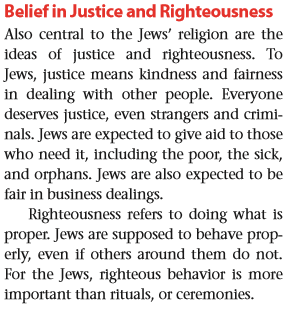 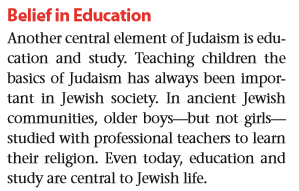  /OBJECTIVE:_____Jewish Beliefs_______________ /OBJECTIVE:_____Jewish Beliefs_______________NAME: ____________________________Block:______ DATE:________________ESSENTIAL QUESTION:____________________________________________________________________ESSENTIAL QUESTION:____________________________________________________________________ESSENTIAL QUESTION:____________________________________________________________________QUESTIONS:__________________________________________________________________________________________________________________________________________________________________________________________________________________________________________________________________________________________________________________________________________________________________________________________________________________________________________________________________________________________________________________________________________________________________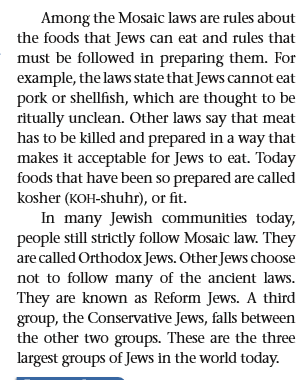 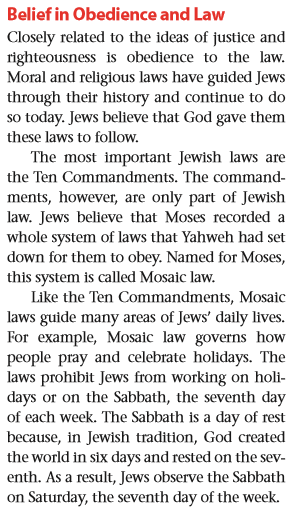 /OBJECTIVE:_____Jewish Texts_______________/OBJECTIVE:_____Jewish Texts_______________NAME: ____________________________Block:______ DATE:________________ESSENTIAL QUESTION:____________________________________________________________________ESSENTIAL QUESTION:____________________________________________________________________ESSENTIAL QUESTION:____________________________________________________________________QUESTIONS:__________________________________________________________________________________________________________________________________________________________________________________________________________________________________________________________________________________________________________________________________________________________________________________________________________________________________________________________________________________________________________________________________________________________________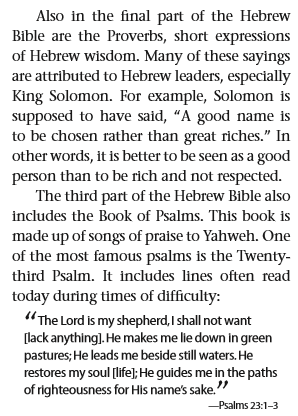 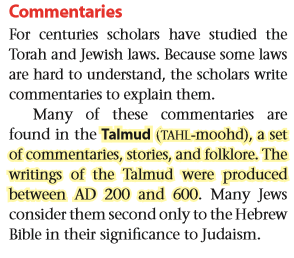 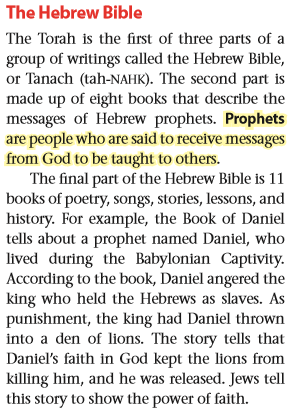 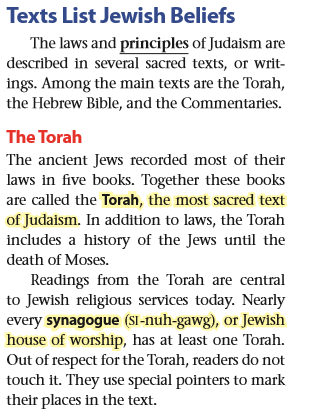 